Publicado en 46988, Paterna el 22/02/2017 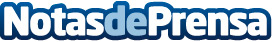 Si eres un profesional de la decoración vintage, esta tienda online te interesaMueblesVintage.com es una ecommerce dirigida por profesionales en la venta online para profesionales de la decoración. Son muchos los beneficios que se puede obtener al comprar en esta tienda online: la calidad y precio de los muebles y accesorios que son tendencia hoy en día, y que se ve en el impacto estético que imprimen en la decoración vintage de cualquier ambiente, así como la facilidad de compra y rapidez de entrega, ambos valores que han sido perfeccionados a través de una amplia red ecommerceDatos de contacto:Joaquin671280810Nota de prensa publicada en: https://www.notasdeprensa.es/si-eres-un-profesional-de-la-decoracion Categorias: Nacional Bricolaje Inmobiliaria Interiorismo Moda E-Commerce Restauración Construcción y Materiales http://www.notasdeprensa.es